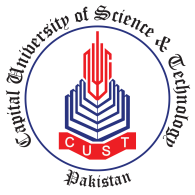 11TH INTERNATIONAL CONFERENCE ON BIOLOGICAL AND COMPUTATIONAL SCIENCES(C-BICS 2023) 28th October, 2023Department of Bioinformatics & BiosciencesFaculty of Health and Life SciencesCapital University of Science and Technology, IslamabadREGISTRATION FORMDeadline for Registration is 21st October, 2023Full Name with title:	_____________________________________________________Designation:	_____________________________________________________Institution:	_____________________________________________________Address:	_____________________________________________________     ____________________(Signature of the applicant)Please deposit registration fee in the given bank account and email the scanned copy of receipt along with registration form and CNIC number at c-bics@cust.edu.pk   Contact:Capital University of Science and TechnologyIslamabad Expressway, Kahuta Road, Zone-V, Islamabad.Ph: 051 111 555 666 Ext. 565, Cell # 0333-5133074E-mail:c-bics@cust.edu.pk, http://www.cust.edu.pk/c-bics23________________________________________________________________________________________________________________________________________________________________________Phone:_____________________Fax:_______________________E-mail:_____________________________________________________________________________________________________________________________________________________________________Participant Category:Author            Student Author                   ParticipantAuthor            Student Author                   ParticipantAuthor            Student Author                   ParticipantType of Presentation: Oral Presentation            Poster Presentation           None Oral Presentation            Poster Presentation           None Oral Presentation            Poster Presentation           NoneRegistration FeeRegistration FeeLocal ParticipantsInternational ParticipantsAuthor                  Rs. 4000/-Author                  $ 50/-Student Author     Rs. 2000/-Student Author     $ 25/-Participant            Rs. 2000/-Participant            $ 20/-